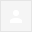 Поштовани,Питање 1: Да ли имате одрађен Акт о процени ризика у заштити лица, имовине и пословања , за предметну ЈН Број: 01-440/19 ?Питање гласи да ли имате одрађен горе поменути елеборат ДА или НЕ, не односи се на његов садржај у складу са чланом 5.УРЕДБА О БЛИЖИМ КРИТЕРИЈУМИМА ЗА ОДРЕЂИВАЊЕ ОБАВЕЗНО ОБЕЗБЕЂЕНИХ ОБЈЕКАТА И НАЧИНУ ВРШЕЊА ПОСЛОВА ЊИХОВЕ ЗАШТИТЕ ("Сл. гласник РС", бр. 98/2016), као и са Законом о приватном обезбеђењу (измене и допуне) где је јасно назначено да правна лица која врше услугу приватног обезбеђења немогу склопити Уговор ако корисник услуга не поседује акт о процени ризика у заштити лица имовине и пословања на начин не мањим од мера из самог акта које произилазе - а који представља пословну тајну.За локације којa je предмет Јавне набавке, (ако имате одрађен Акт о процени ризика у заштити ЛИМ , молим да унесете односно измените конкурсну документацију са назнаком у коју групи угрожености сте сврстани односно који је ниво ризика).
У супротном да немате одрађен Акт, у складу са доле наведен ( а где сте били у Законској обавези Ваш рад усагласити са доле поменуим Законом, Уредбом Правилницима још 2017) ,молим да обуставите јавну набавку, до израде поменутог Акта,или да одрадите све супротно важећим Законима, Правилницима,Уредбом и прописима :У складу са чланом 34. Закона о приватном обезбеђењу; Уредбом о ближим критеријумима за одређивање обавезно обезбеђених објеката и начину вршења послова њихове заштите ; На основу члана 67. Став 2. Закона о одбрани ("Службени гласник РС", број 116/07) и члана 43. став 1. Закона о влади ("Службени гласник РС", број 55/05, 71/05 - исправка, 101/07 и 65/08), на основу члана 5. став 4. Закона о приватном обезбеђењу ("Службени гласник РС", број 104/13 и 42/15) и члана 42. став 1. Закона о Влади ("Службени гласник РС", број 55/05, 71/05 исправка, 101/07, 65/08, 16/11, 68/12 - УС, 72/12, 7/14 - УС и 44/14); На основу члана 33. став 2. Закона о приватном обезбеђењу ("Службени гласник РС", број 104/13), Правилник о начину вршења послова техничке заштите и коришћења техничких средстава"Службени гласник РС", број 19 од 20. фебруара 2015. 2015 - каже се да се заштита врши применом мера физичке,  техничке и физичко-техничке заштите, на основу акта о процени ризика у заштити лица, имовине и пословања.Питање бр.2:Ако имате одрађен Aкт о процени ризика у заштити лица имовине и пословања, да ли сте јавну набавку усагласили са поменутим актом у смислу потребног броја извршиоца службеника обезбеђења и техничке заштите из разлога јер на основу измена и допуна Закона о приватном обезбеђењу даваоц услуга је у прекршају ако потпише Уговор са корисником услуга мањим од прописаних мера у самом Акту о процени ризика у заштити ЛИП.(казна предвиђена за даваоца услуга ФТО је од 500.000,00 - 2.000.000,00). ОДГОВОРЈавна набавка мале вредности- Услуга физичког обезбеђења/чувања објекта „Јадран“ Суботица  1/2019 од 01.03.2019.године усаглашена је са потребама броја извршилаца и система техничке заштите у складу са чланом 12.Закона о изменама и допунама закона о приватном обезбеђењу који се односи на члан 20. Закона о приватном обезбеђењу.Претпостављамо да поседујете акт о процени ризика у заштити лица имовине и пословања израђен од стране лиценцираног правног лица издат од стране МУП РС.Молим Вас да нам потврдите на основу чега сте усагласили број извршиоца и техничку заштиту а све у складу са чланом 12. Закона о изменама и допунама приватном обезбеђењу а односи се на члан 20 Закона о при.обезбеђењу. Односно да измените конкурсну документацију и унесете податак да је Ваша јавна набавка извршена у складу са Актом о процени ризика у заштити лица имовине и пословања за објекте :  ЗА ЈАВНУ НАБАВКУ УСЛУГА ФИЗИЧКОГ ОБЕЗБЕЂЕЊА/ЧУВАЊА ОБЈЕКТА „ЈАДРАН“ СУБОТИЦА